THE PARISH CHURCH OF ST MICHAEL, ALNWICK‘ALL ARE WELCOME IN THIS PLACE’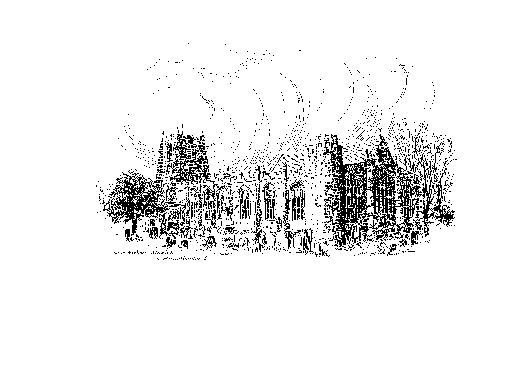 Sunday, 19th JUNE 2022FIRST SUNDAY AFTER TRINITYA warm welcome to our worship today.We hope you will stay for tea/coffee after the 10.00am service – but please try to gather in groups of no more than six.The wearing of a mask is a personal choice in St Michael’sTODAY’S WORSHIP 8.30am	Holy Communion (BCP)	President : The Reverend Canon Peter Askew10.00am	Parish Communion	President : The Reverend Canon Peter Askew6.00pm	Compline  & Address	Officiant : John CookeGalatians 3 : 23 – 29The Jewish Law was good and necessary, says Paul, but only until the time when Jesus Christ came to unite us to God and make all of us his children.  Faith alone now justifies us.Luke 8 : 26 - 39Luke shows us Jesus’s power at work not just for Jews, but in Gentile territory too, where a graveyard and the pigs represent all that is most unholy.  A demented and violent man is brought to wholeness.HYMNS AT 10.00am366 		Living God, your word has called us635 		For the healing of the nations358 		Be still, for the presence of the Lord818		To God be the glory, great things he has done!HYMNS FOR 6.00pm236		Breathe on me, Breath of God451		Just as I am, without one plea24		The day thou gavest, Lord, is endedFOR YOUR PRAYERSPraise to God (the whole purpose of creation).Thanksgiving (for the many blessings God has given us).Confession (for our sins of commission and omission, particularly with regard to relationships with others. If this is sincere, and we are forgiving of others towards us, then be confident God will always forgive us).Intercessions (our concern for others, in particular and in general ways).Petition (offer to God our own personal and particular needs and anxieties).THE WEEK AHEADWednesday, 22nd    10.15am		Holy CommunionThursday, 23rd  9.30am		Mini Michael’s			What a Wonderful World Festival beginsSunday, 26th	THE SECOND SUNDAY AFTER TRINITY8.30am	Holy Communion 	President : The Reverend Martin Roff10.00am	Parish Communion	President : The Reverend Martin Roff6.00pm	Taizé Style Evening Prayers & Address	Officiant : Annette PlayleLOOKING AHEADWednesday, 29th    10.15am		Holy CommunionThursday, 30th 9.30am		Mini Michael’sFriday, 1st JulyNoon		Wedding of Stephen Edward Henry and Sarah Jane Ramsay2.30pm		Funeral of David PurvesALNWICK FLOWER FESTIVAL RETURNSAugust 4th to 7th with a preview evening on Wednesday, 3rd.  This year it is a joint venture between St Michael’s and St Paul’s to be held in                St Michael’s.  The theme will be “Give Thanks”.  If you would like to sponsor an arrangement, please speak to Michelle Duff.THIS WEEK’S ECO TIPKeeping our homes clean cont.A couple of weeks back it was suggested that we might be able to cut down on the plastic waste from household cleaning agents by making one or two of our own products.Homemade window cleaner is one that many people will already be familiar with.  It is extremely easy to make and does a very good job. There are many, many recipes on the internet (and indeed in those 1940/50 ‘how to be a good housewife’ books which some of us may still have lying around!).  They all use either lemon juice, white vinegar or rubbing alcohol as the main grime attacking agent.  After testing a few different recipes, the following has been found to do a very acceptable job, using easily accessible ingredients: 	2 cups water	¼ cup white vinegar	1or 2 drops washing up liquid (literally)	Optional 1 or 2 drops of essential oil to give a pleasant smell.  	(Happily, this doesn’t produce any smearing on the glass as you 	might expect).	Pop everything into an old spray bottle and give a gentle shake 	before each use ….. and that’s one less plastic bottle having to be 	made, transported and recycled.  Hooray!NATIONAL CHURCHES TRUSTAs St Michael's benefitted from a grant of £10,000 towards the Tower Project from the National Churches Trust, we are committed to asking our parishioners (at least 3 members) to join the Friends of the Trust at an annual subscription of £30 for a minimum of 3 years.  If you are interested in discovering all that the Trust does to help preserve the heritage of the Nation's churches, please contact Jean Darby for details of how to become a Friend.OBERAMMERGAU 2022This is a last shout for anyone who may be interested in a visit to the Oberammergau Passion Play, preceded by 6 days holiday in Austria.  The dates are 1 - 8 August.  Fr Robert has brochures/details. I know some folk have been hesitant about booking so far in advance for this once in a life time trip but we have a few places left and if anybody is interested in joining us, please speak to Robert or Philip today. Thank you. ChurchwardensPat Taylor							Anne Blades : 01665 603811                                          : 01665 602020Parish Website: www.alnwickanglican.comIf you are a UK taxpayer, St. Michael’s can benefit to the tune of 25p for each £1.00 donated by Gift Aid.  Please use the envelopes available at the back of church.  Thank you.The Parish of St. Michael & St. Paul is a Registered Charity, No. 1131297